RUTA DE APRENDIZAJE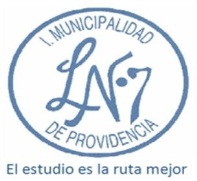 CICLO  	VALOR DEL MES 	 FRASE MOTIVACIONAL REFLEXIÓN: consideración de la planificación, el proceso y el impacto de la indagación del ciclo anterior.PROFESOR(ES)/PROFESORA(S) RESPONSABLES DEL NIVELASIGNATURANIVELNIVELPLANPLAN7º  8º  COMÚN   ELECTIVO 7º  8º  1º  2º  7º  8º  3º  4º  NOMBRE DE LA UNIDADUnidad 1: Evaluación critica de los procesos políticos de la historia reciente Latinoamericana.Unidad 4: Economía, sociedad y cultura: los grandes desafíos de América Latina en el siglo XXITIEMPO DE IMPLEMENTACIÓN (HORAS)16 hrs. OBJETIVO DE APRENDIZAJE (OA)OA 1 Analizar procesos sociales y culturales recientes de Chile y América Latina tales como migraciones, cambios demográficos y urbanización,                                                                                                                                                                     OA 7 Participar en forma colaborativa en el diseño de propuestas para dar solución a problemas presentes a nivel local relacionadas con temas abordados en el nivel.OA 1 Analizar procesos sociales y culturales recientes de Chile y América Latina tales como migraciones, cambios demográficos y urbanización,                                                                                                                                                                     OA 7 Participar en forma colaborativa en el diseño de propuestas para dar solución a problemas presentes a nivel local relacionadas con temas abordados en el nivel.OA 1 Analizar procesos sociales y culturales recientes de Chile y América Latina tales como migraciones, cambios demográficos y urbanización,                                                                                                                                                                     OA 7 Participar en forma colaborativa en el diseño de propuestas para dar solución a problemas presentes a nivel local relacionadas con temas abordados en el nivel.Lo que funcionó bienLo que no funcionó bienObservaciones, cambios y sugerenciasOBJETIVO DE APRENDIZAJE DE CLASE(Habilidad + contenido + actitud)SEMANAS Y HORASACTIVIDADESMATERIALESEVALUACIÓNINTERDISCIPLINARIDADAnalizar problemáticas comunes en Latinoamérica, considerando la relación entre FFAA y ciudadanía, periodo de transición democrática y respeto a los DDHH, mediante análisis de fuentes, potenciando el interés por el aprendizaje.SEMANA 12 HORASSumativa: Comentario de texto "Quiebre democrático y transición en LATAM" (calificada)Tipo:Impreso/Físico.Tecnológico. Texto del Estudiante. Cuaderno de actividades del Estudiante.Combinado.Detalle del material:Carácter:Formativa.Proceso.Calificada.Tipo:Oral.Guía.Prueba.Trabajo.Rúbrica.Otro: Planes y/o Coordinaciones:Medio Ambiente.Plan Integral de Seguridad Escolar.	Plan de gestión de la Convivencia Escolar.	Plan de Apoyo a la Inclusión.Plan de Afectividad, Sexualidad y Género. Plan de Formación Ciudadana.Asignatura, academia y/o taller:Aplicar bases teóricas y conceptuales referidas a la realidad chilena y latinoamericana para el análisis crítico de la nueva Constitución, mediante lectura de fuentes, potenciando el respeto en el trabajo colaborativo.SEMANA 22 HORASFormativa: entrega de avance trabajo interdisciplinario 2: "Análisis crítico a partir del borrador de la nueva Constitución"Tipo:Impreso/Físico.Tecnológico. Texto del Estudiante. Cuaderno de actividades del Estudiante.Combinado.Detalle del material:Carácter:Formativa.Proceso.Calificada.Tipo:Oral.Guía.Prueba.Trabajo.Rúbrica.Otro: Planes y/o Coordinaciones:Medio Ambiente.Plan Integral de Seguridad Escolar.	Plan de gestión de la Convivencia Escolar.	Plan de Apoyo a la Inclusión.Plan de Afectividad, Sexualidad y Género. Plan de Formación Ciudadana.Asignatura, academia y/o taller:Aplicar bases teóricas y conceptuales referidas a la realidad chilena y latinoamericana para el análisis crítico de la nueva Constitución, mediante lectura de fuentes, potenciando el respeto en el trabajo colaborativo.SEMANA 32 HORASFormativa: entrega de avance trabajo interdisciplinario 2: "Análisis crítico a partir del borrador de la nueva Constitución"Tipo:Impreso/Físico.Tecnológico. Texto del Estudiante. Cuaderno de actividades del Estudiante.Combinado.Detalle del material:Carácter:Formativa.Proceso.Calificada.Tipo:Oral.Guía.Prueba.Trabajo.Rúbrica.Otro: Planes y/o Coordinaciones:Medio Ambiente.Plan Integral de Seguridad Escolar.	Plan de gestión de la Convivencia Escolar.	Plan de Apoyo a la Inclusión.Plan de Afectividad, Sexualidad y Género. Plan de Formación Ciudadana.Asignatura, academia y/o taller:Aplicar bases teóricas y conceptuales referidas a la realidad chilena y latinoamericana para el análisis crítico de la nueva Constitución, mediante lectura de fuentes, potenciando el respeto en el trabajo colaborativo.SEMANA 42 HORASFormativa: entrega de avance trabajo interdisciplinario 2: "Análisis crítico a partir del borrador de la nueva Constitución"Tipo:Impreso/Físico.Tecnológico. Texto del Estudiante. Cuaderno de actividades del Estudiante.Combinado.Detalle del material:Carácter:Formativa.Proceso.Calificada.Tipo:Oral.Guía.Prueba.Trabajo.Rúbrica.Otro: Planes y/o Coordinaciones:Medio Ambiente.Plan Integral de Seguridad Escolar.	Plan de gestión de la Convivencia Escolar.	Plan de Apoyo a la Inclusión.Plan de Afectividad, Sexualidad y Género. Plan de Formación Ciudadana.Asignatura, academia y/o taller: